EXCHANGE RATES1.Pearson Edexcel - Specimen Papers Set 1 - Paper 2 (Calculator) Higher Tier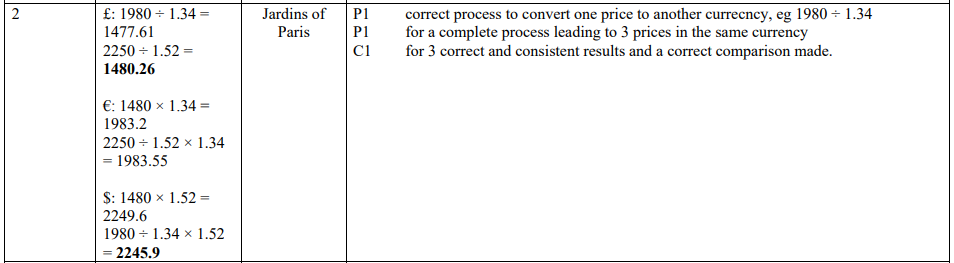 Pearson Edexcel - Sample Paper 3 - (Calculator) Higher Tier2.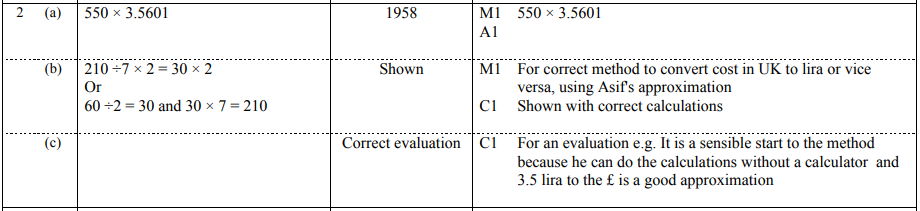 Pearson Edexcel - Friday 7 November 2014 - Paper 2 (Calculator) Higher Tier3.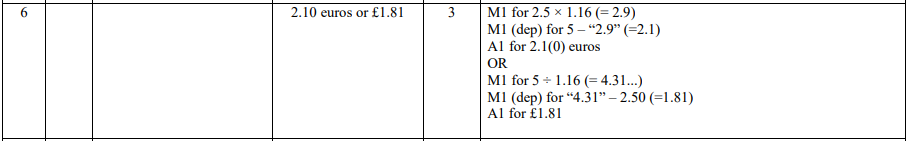 Pearson Edexcel - Friday 8 November 2013 - Paper 2 (Calculator) Higher Tier4.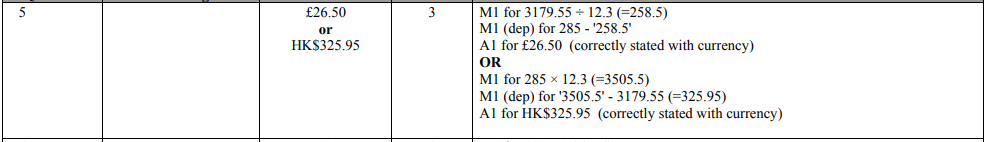 Pearson Edexcel - Thursday 8 November 2012 - Paper 2 (Calculator) Higher Tier5.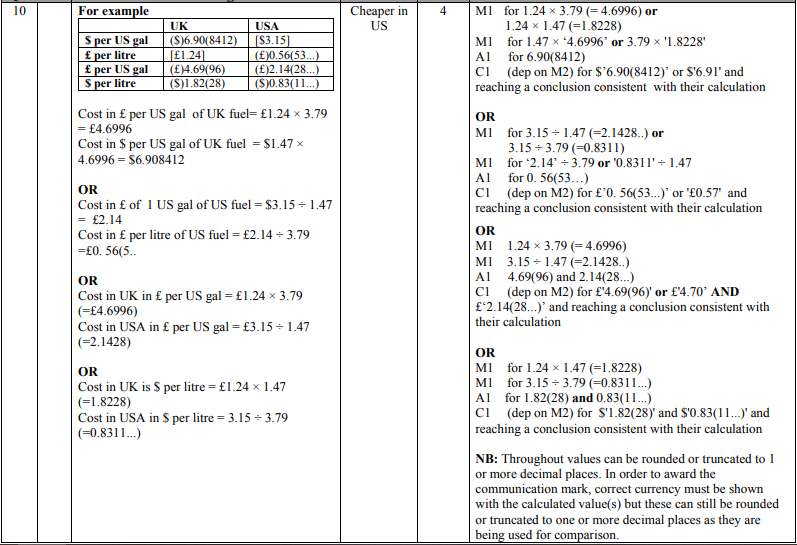 Pearson Edexcel - Wednesday 13 June 2012 - Paper 2 (Calculator) Higher Tier6.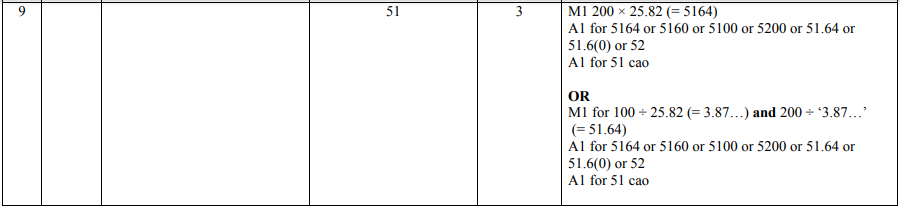 Pearson Edexcel - Monday 5 March 2012 - Paper 4 (Calculator) Higher Tier7.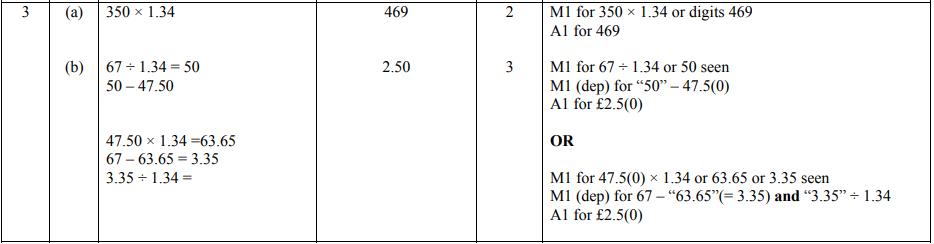 Pearson Edexcel - Monday 14 November 2011 - Paper 4 (Calculator) Higher Tier8.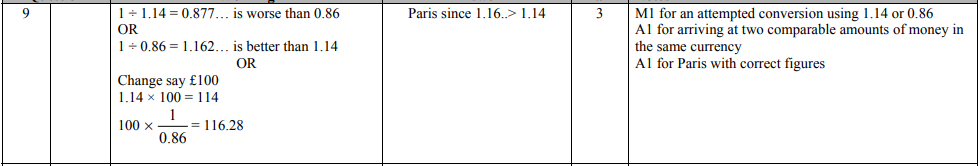 Pearson Edexcel - Friday 11 June 2010 - Paper 4 (Calculator) Higher Tier9.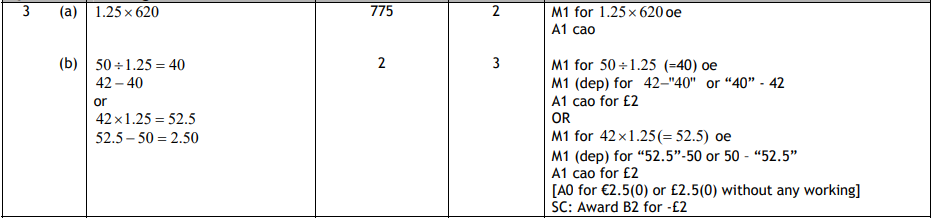 10.